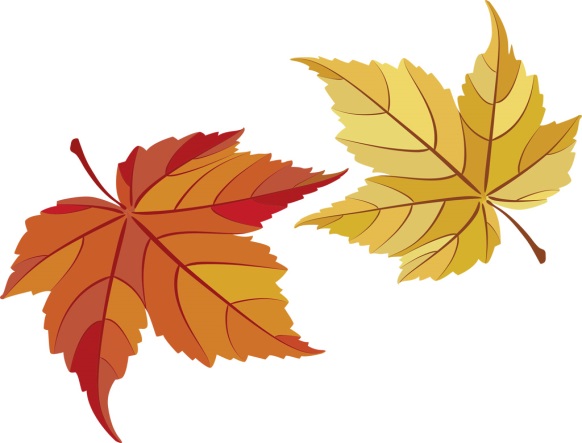 今年も市民祭に　　　　　出店します！♪11月4日（日）9時30分～15時♪１個１００円♪コーンポタージュ味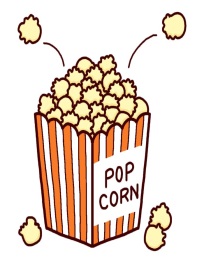 